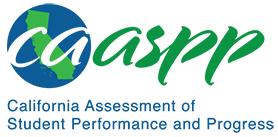 MS-PS1-3 Matter and its InteractionsCalifornia Science Test—Item Content SpecificationsMS-PS1-3 Matter and its InteractionsStudents who demonstrate understanding can: Gather and make sense of information to describe that synthetic materials come from natural resources and impact society.[Clarification Statement: Emphasis is on natural resources that undergo a chemical process to form the synthetic material. Examples of new materials could include new medicine, foods, and alternative fuels.] [Assessment Boundary: Assessment is limited to qualitative information.]Continue to the next page for the Science and Engineering Practices, Disciplinary Core Ideas, and Crosscutting Concepts.Assessment TargetsAssessment targets describe the focal knowledge, skills, and abilities for a given three-dimensional Performance Expectation. Please refer to the Introduction for a complete description of assessment targets.Science and Engineering Subpractice(s)Please refer to appendix A for a complete list of Science and Engineering Practices (SEP) subpractices. Note that the list in this section is not exhaustive.8.1	Ability to comprehend and evaluate text in terms of its validity, reliability, and sourcesScience and Engineering Subpractice Assessment TargetsPlease refer to appendix A for a complete list of SEP subpractice assessment targets. Note that the list in this section is not exhaustive.8.1.1	Ability to obtain relevant information through conducting searches in print and online sources and evaluate the reliability of the obtained information8.1.2	Ability to recognize, interpret, and critique key ideas in scientific and engineering text, including a mix of words, symbols, tables, diagrams, and graphs8.1.3	Ability to summarize information from a single source and/or combine and synthesize information from multiple sources to address a question or solve a problemDisciplinary Core Idea Assessment TargetsPS1.A.8Identify physical and chemical properties characteristic of certain materials that can be used to identify the material or to identify if a change within that material has occurredDescribe that the properties of synthetic material contribute to the function of the synthetic materialPS1.B.4Describe new substances (products, synthetic materials) as rearrangements of the original substances (reactants, natural resources) that form during a chemical reaction of the constituent atomsDescribe that the properties of the reactants (natural resources) are different from the properties of the products (synthetic materials)Describe the benefits afforded by a synthetic material that has a particular chemical property in terms of societal need for certain resources (e.g., energy, clothing, food, housing, etc.)Describe the negative effects of synthetic material production (including consequences of resource extraction/creation, limitation of constituent resources, potential dependence on a synthetic material, etc.)Crosscutting Concept Assessment Target(s)CCC6 	Design structures to serve particular functions by taking into account properties of different materials, and how materials can be shaped and usedExamples of Integration of Assessment Targets and EvidenceNote that the list in this section is not exhaustive.Task provides both different types of information (e.g., tables, graphs, text) about synthetic materials derived from natural resources and a guiding question:Recognizes and interprets the relevant information to answer the guiding question (8.1.1, PS1.A.8, PS1.B.4, and CCC6)Task provides context and multiple sources of information, which vary in relevance and reliability, about synthetic materials derived from natural resources:Evaluates the relevance and reliability of the sources (8.1.2, PS1.A.8, PS1.B.4, and CCC6)Task provides both information from multiple sources and a question regarding the natural resource constituents of a synthetic product and what that synthetic product is used for:Synthesizes the information from the multiple sources to answer the question (8.1.3, PS1.A.8, PS1.B.4, and CCC6)California Environmental Principles and ConceptsEP2: The long-term functioning and health of terrestrial, freshwater, coastal, and marine ecosystems are influenced by their relationships with human societies.Possible Phenomena or ContextsNote that the list in this section is not exhaustive.Chemical processes involved in the production of synthetic materials (e.g., plastics, medicines)The ways chemical and physical properties contribute to the function of synthetic materials (e.g., artificial sweeteners, plastics)Costs and benefits to society associated with the production and use of synthetic materials (e.g., alternative fuels, synthetic fibers)Evaluation of the reliability or validity of sources of information about synthetic materials (e.g., plastics, alternative fuels, artificial sweeteners)Common MisconceptionsNote that the list in this section is not exhaustive.All synthetic materials are made up of polymers.Synthetic materials are more toxic than natural materials.Synthetic materials are always beneficial to society.Additional Assessment BoundariesNone listed at this time.Additional ReferencesMS-PS1-3 Evidence Statement https://www.nextgenscience.org/sites/default/files/evidence_statement/black_white/MS-PS1-3 Evidence Statements June 2015 asterisks.pdfCalifornia Environmental Principles and Concepts http://californiaeei.org/abouteei/epc/California Education and the Environment Initiative http://californiaeei.org/The 2016 Science Framework for California Public Schools Kindergarten through Grade 12Appendix 1: Progression of the Science and Engineering Practices, Disciplinary Core Ideas, and Crosscutting Concepts in Kindergarten through Grade 12 https://www.cde.ca.gov/ci/sc/cf/documents/scifwappendix1.pdfAppendix 2: Connections to California Environmental Principles and Concepts https://www.cde.ca.gov/ci/sc/cf/documents/scifwappendix2.pdfPosted by the California Department of Education, March 2021 (updated February 2024)Science and Engineering PracticesDisciplinary Core IdeasCrosscutting ConceptsObtaining, Evaluating, and Communicating InformationObtaining, evaluating, and communicating information in 6–8 builds on K–5 and progresses to evaluating the merit and validity of ideas and methods.Gather, read, and synthesize information from multiple appropriate sources and assess the credibility, accuracy, and possible bias of each publication and methods used, and describe how they are supported or now supported by evidence.PS1.A: Structure and Properties of MatterEach pure substance has characteristic physical and chemical properties (for any bulk quantity under given conditions) that can be used to identify it.PS1.B: Chemical ReactionsSubstances react chemically in characteristic ways. In a chemical process, the atoms that make up the original substances are regrouped into different molecules, and these new substances have different properties from those of the reactants.Structure and FunctionStructures can be designed to serve particular functions by taking into account properties of different materials, and how materials can be shaped and used.Connections to Engineering, Technology, and Applications of ScienceInterdependence of Science, Engineering, and TechnologyEngineering advances have led to important discoveries in virtually every field of science, and scientific discoveries have led to the development of entire industries and engineered systems.Influence of Science, Engineering and Technology on Society and the Natural World The uses of technologies and any limitation on their use are driven by individual or societal needs, desires, and values; by the findings of scientific research; and by differences in such factors as climate, natural resources, and economic conditions. Thus technology use varies from region to region and over time. 